SURVEY ON WASTE GENERATION FOR 2019The obligation for provide data is laid down in Article 26, and penalty provisions in Article 52 of the Law on Official Statistics                                    (“Official Gazette of RS“, No 104/2009). Data will be used for statistical purposes only and will not be published in form of individual data. All data are subject to confidentiality.On ________________ 2020Printed in the Statistical office of the Republic of Serbiawww.stat.gov.rsWaste generation and waste management in 2019In this questionnaire, data on quantities of production remains or remains of raw materials returned into production process SHOULD NOT be filled since it is not considered to be waste! 1)2) Codes and names of waste are available on the website of the Statistical Office of the Republic of Serbia: www.stat.gov.rs, within the publication Methodological Guidelines accompanying the Questionnaire on waste.   3) From the reporting section, excluded are waste quantities or remains of raw materials returned into production process and internally recycled in R2-R9 or R11 operations.   4) Waste quantities that are internally treated or disposed, as well as treatment or disposal operations are to be listed in details in questionnaire OT-T.Quantities of waste to be indicated in tons with three decimals. If the values are indicated in another unit, e.g. m3 or in pieces, and you cannot convert them into tons, indicate clearly the unit that you have used. INSTRUCTIONS for filling the questionnaire on waste generation (OT-S)In this questionnaire, legal entities report on waste generated and treated in 2019Таble 1: Waste generation in 2019Table 2: Types of recovery and disposal operations1) The questionnaire on waste generation (ОТ-S) is available on the website of the Statistical Office of the Republic of Serbia – www.stat.gov.rs2) Rulebook on waste categories, testing and classification (“Official Gazette of RS“, No 56/2010).3) Methodological instructions accompanying the questionnaire on waste 2) are available on the website of the Statistical Office of the Republic of Serbia – www.stat.gov.rs.Questionnaire OT-SQuestionnaire OT-SREPUBLIC OF SERBIAREPUBLIC OF SERBIAREPUBLIC OF SERBIAREPUBLIC OF SERBIAREPUBLIC OF SERBIAREPUBLIC OF SERBIALaw on Official Statistics, “Official Gazette”, No 104/2009Law on Official Statistics, “Official Gazette”, No 104/2009Statistical Office of the Republic of SerbiaStatistical Office of the Republic of SerbiaStatistical Office of the Republic of SerbiaStatistical Office of the Republic of SerbiaStatistical Office of the Republic of SerbiaStatistical Office of the Republic of SerbiaCode of the survey: 011060Code of the survey: 011060Data on the reporting unit:Data on the reporting unit:Data on the reporting unit:Data on the reporting unit:Data on the reporting unit:Data on the reporting unit:Data on the reporting unit:Data on the reporting unit:Data on the reporting unit:Data on the reporting unit:Data on the reporting unit:1.Company nameCompany nameCompany nameCompany nameCompany name(name of the legal person – local incorporated unit)(name of the legal person – local incorporated unit)(name of the legal person – local incorporated unit)(name of the legal person – local incorporated unit)(name of the legal person – local incorporated unit)(name of the legal person – local incorporated unit)(name of the legal person – local incorporated unit)(name of the legal person – local incorporated unit)(name of the legal person – local incorporated unit)(name of the legal person – local incorporated unit)(name of the legal person – local incorporated unit)(name of the legal person – local incorporated unit)(name of the legal person – local incorporated unit)(name of the legal person – local incorporated unit)(name of the legal person – local incorporated unit)(name of the legal person – local incorporated unit)(name of the legal person – local incorporated unit)(name of the legal person – local incorporated unit)(name of the legal person – local incorporated unit)(name of the legal person – local incorporated unit)(name of the legal person – local incorporated unit)(name of the legal person – local incorporated unit)(name of the legal person – local incorporated unit)(name of the legal person – local incorporated unit)2.Registration numberRegistration numberRegistration numberRegistration numberRegistration numberRegistration numberRegistration numberSequence number of the part of the legal personSequence number of the part of the legal personSequence number of the part of the legal personSequence number of the part of the legal personSequence number of the part of the legal personSequence number of the part of the legal personSequence number of the part of the legal personSequence number of the part of the legal personSequence number of the part of the legal personSequence number of the part of the legal personSequence number of the part of the legal personSequence number of the part of the legal personSequence number of the part of the legal personSequence number of the part of the legal person- local incorporated unit- local incorporated unit- local incorporated unit- local incorporated unit- local incorporated unit- local incorporated unit- local incorporated unit3.Tax identification numberTax identification numberTax identification numberTax identification numberTax identification numberTax identification numberTax identification numberTax identification number4.ActivityActivityActivity5.MunicipalityMunicipalityMunicipalityMunicipalitySettlementSettlementSettlementSettlementPhone numberPhone numberPhone numberPhone numberPhone numberAddressAddressAddressStreet numberStreet numberStreet numberStreet numberStreet numberSequence number of the regional officeSequence number of the regional officeSequence number of the regional officeSequence number of the regional officeSequence number of the regional officeSequence number of the regional officeSequence number of the regional officeSequence number of the regional officeSequence number of the regional officeSequence number of the regional officeSequence number of the regional officeSequence number of the regional officeSequence number of the regional officeSequence number of the questionnaire from the address bookSequence number of the questionnaire from the address bookSequence number of the questionnaire from the address bookSequence number of the questionnaire from the address bookSequence number of the questionnaire from the address bookSequence number of the questionnaire from the address bookSequence number of the questionnaire from the address bookSequence number of the questionnaire from the address bookSequence number of the questionnaire from the address bookSequence number of the questionnaire from the address bookSequence number of the questionnaire from the address bookSequence number of the questionnaire from the address bookSequence number of the questionnaire from the address bookSequence number of the questionnaire from the address bookSequence number of the questionnaire from the address bookSequence number of the questionnaire from the address bookSequence number of the questionnaire from the address bookSequence number of the questionnaire from the address bookSequence number of the questionnaire from the address book Remarks:Filled in by:Filled in by:Head:Head:(first and last name)(first and last name)(first and last name)(first and last name)Contact phone number:/(call sign requested)(call sign requested)(call sign requested)(call sign requested)(call sign requested)(call sign requested)(call sign requested)(call sign requested)(call sign requested)(call sign requested)(call sign requested)(call sign requested)e – mailSequence numberWASTE TYPEWASTE TYPEWASTE TYPEWASTE TYPEWASTE TYPEWASTE TYPEWASTE TYPEQUANTITIES OF WASTE GENERATED AND STORED QUANTITIES OF WASTE GENERATED AND STORED QUANTITIES OF WASTE GENERATED AND STORED INTERNAL WASTE MANAGEMENTINTERNAL WASTE MANAGEMENT QUANTITIES OF WASTE DELIVERED TO OTHER BUSINESSES TO FURTHER TREATMENT  QUANTITIES OF WASTE DELIVERED TO OTHER BUSINESSES TO FURTHER TREATMENT  QUANTITIES OF WASTE DELIVERED TO OTHER BUSINESSES TO FURTHER TREATMENT  QUANTITIES OF WASTE DELIVERED TO OTHER BUSINESSES TO FURTHER TREATMENT Sequence numberCode of wastein accordance with (LoW)1)Code of wastein accordance with (LoW)1)Code of wastein accordance with (LoW)1)Code of wastein accordance with (LoW)1)Code of wastein accordance with (LoW)1)Code of wastein accordance with (LoW)1)Name of waste in accordance with (LoW)2)Total Waste3=(4+5); 3=(6+7+8+9)Waste generated in 2019Waste from temporary storage at the end of 2018Internally recycled and disposed quantities of waste R1; R10; D1-D6; D10-D12;Waste quantities at the end of year 2019 (in temporary storage)On the territory of the Republic of Serbia ►The name of the business entity to which the waste is deliveredAbroad (exported)► code of export: 1 in EU ; 2 outside ЕUSequence numberCode of wastein accordance with (LoW)1)Code of wastein accordance with (LoW)1)Code of wastein accordance with (LoW)1)Code of wastein accordance with (LoW)1)Code of wastein accordance with (LoW)1)Code of wastein accordance with (LoW)1)Name of waste in accordance with (LoW)2)tonstonstonstonstonstonsThe name of the business entity to which the waste is deliveredtonscode of export: 1 in EU ; 2 outside ЕU1222222а345678b910123456789101112131415161718192021222324252627282The choice of waste codeEnter a six-digit waste code (index number), which name is to be indicated in column “a”. The classification of waste is available in the List of Waste2), which is the integral part of methodological notes from the Questionnaire on Waste 3), and is used to determine the corresponding waste codes.аName of wasteEnter a six-digit waste code (index number), which name is to be indicated in column “a”. The classification of waste is available in the List of Waste2), which is the integral part of methodological notes from the Questionnaire on Waste 3), and is used to determine the corresponding waste codes.Generated and stored quantities of waste Generated and stored quantities of waste Generated and stored quantities of waste 3Total Waste (generated + storage)Enter generated waste quantity in 2019 and quantity that was temporarily stored in 2018.4Waste generated in 2019Enter waste quantity generated in performing the activity of legal entities in 2019. 5Waste quantities from temporary storage (quantities from last year)Enter waste quantity from temporary storage in scope of manufacturing plant (stocks from the previous year) or quantity that was, in 2019, internally treated, disposed, delivered to other legal entities dealing with waste management or was temporarily re-stored.Internal waste management   (quantities of waste in column 3 = waste quantities in columns 6 + 7 + 8 + 9)Internal waste management   (quantities of waste in column 3 = waste quantities in columns 6 + 7 + 8 + 9)Internal waste management   (quantities of waste in column 3 = waste quantities in columns 6 + 7 + 8 + 9)6Internally recycled and disposed quantities of wasteEnter waste quantity that was in 2019 internally recycled in operations R1, R10 or internally disposed via D1-D12.  Internal treatment of waste generated in operations R2-R9 and R11 should not be entered. Wastes of raw materials from production process that are returned into production process are not considered to be waste.Filling the column 6 of this questionnaire demands completing the Questionnaire on waste treatment (OT-T) as it precisely determines types of recovery (R) or disposal operations (D).   7Waste quantities at the end of 2019  (in temporary storage)Enter waste quantity that remained in 2019 in temporary storage, within the manufacturing plants. Waste delivered to other legal units for further treatment    Waste delivered to other legal units for further treatment    Waste delivered to other legal units for further treatment    8Waste delivered to other legal units on the territory of the Republic of SerbiaEnter generated waste quantity that was in 2019 delivered (sold) to other legal entities dealing with waste management and having referent permits for performing such activities.  9Exported abroad Enter waste quantity exported from Serbia to any of the EU or non-EU country.   10Codes of export countries Regarding waste exported to any of the EU countries, use code 1, and for non-EU countries, enter code 2.  R1Use principally as a fuel or other means to generate energyR2Solvent reclamation/regenerationR3Recycling/reclamation of organic substances which are not used as solvents (including composting and other biological transformation processes)R4Recycling/reclamation of metals and metal compoundsR5Recycling/reclamation of other inorganic materialsR6Regeneration of acids or basesR7Recovery of components used for pollution abatementR8Recovery of components from catalystsR9Oil re-refining or other reuses of oilR10Land treatment resulting in benefit to agriculture or ecological improvement (including – backfilling)R11Use of wastes obtained from any of the operations numbered R1 to R10D1 Deposit into or onto land (e.g. landfill, etc.)D2 Land treatment (e.g. biodegradation of liquid or sludgy discards in soils, etc.)D3 Deep injection (e.g. injection of pump able discards into wells, salt domes or naturally occurring repositories, etc.)D4 Surface impoundment (e.g. placement of liquid or sludgy discards into pits, ponds or lagoons, etc.)D5 Specially engineered landfill (e.g. placement into lined discrete cells which are capped andisolated from one another and the environment, etc.)D6Release into a water body except seas/oceansD10Incineration on landD12 Permanent storage (e.g. emplacement of containers in a mine, etc.)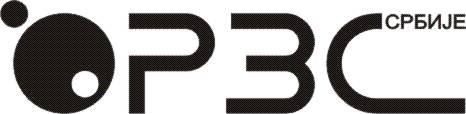 